BewegingsbingoBewegingsbingo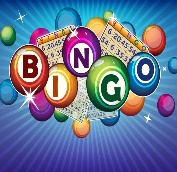 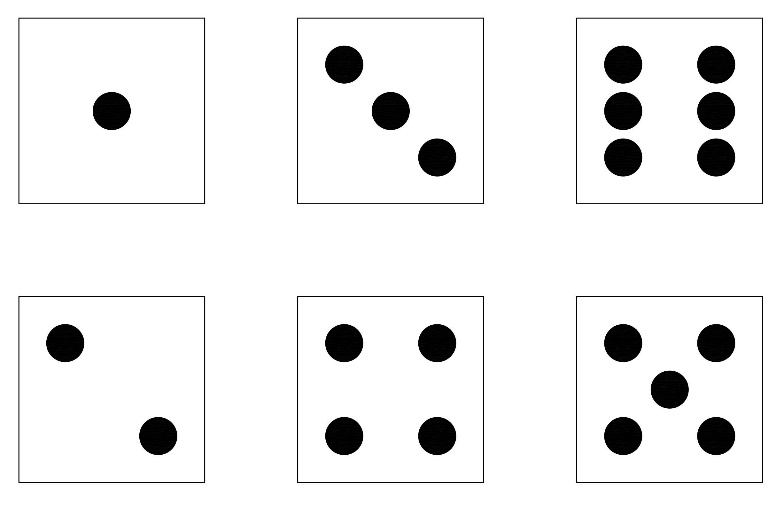 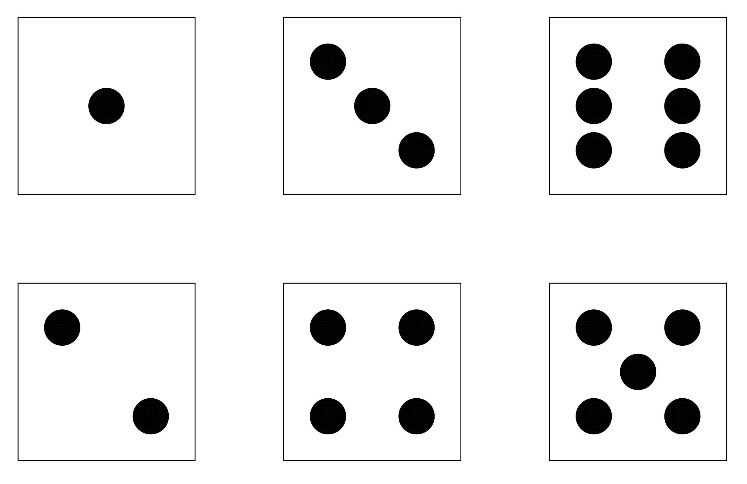 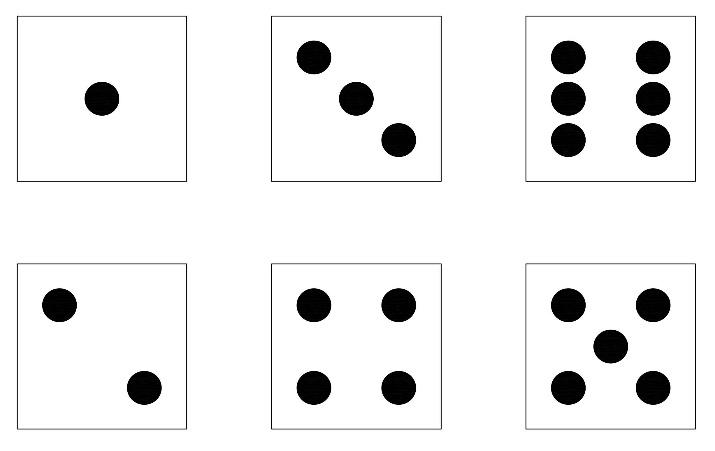 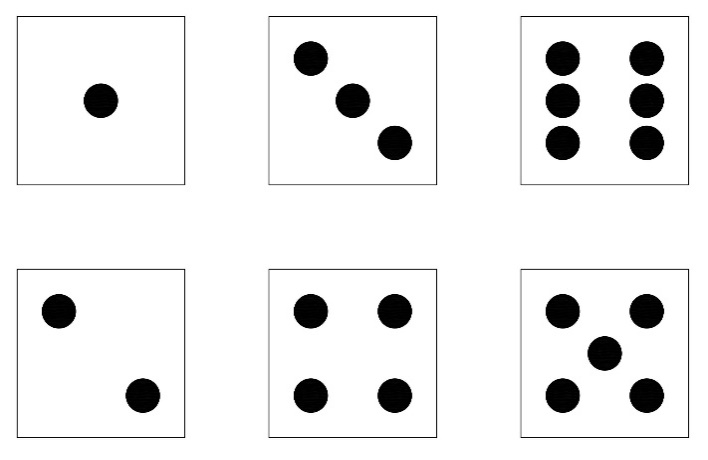 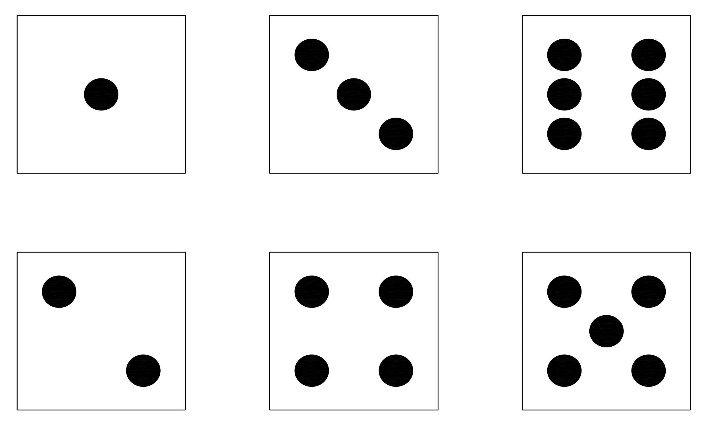 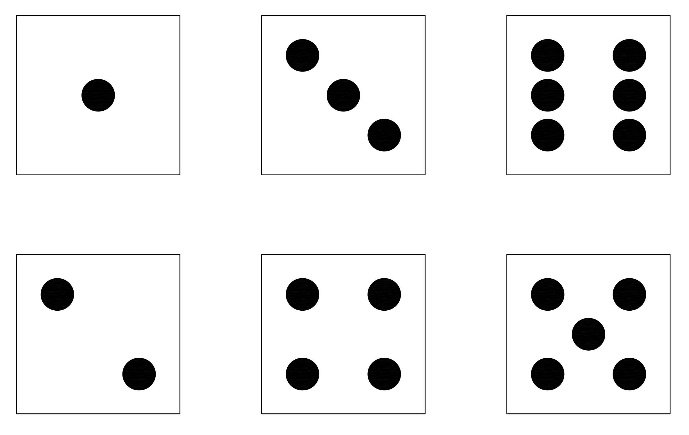 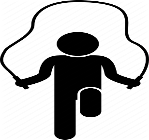 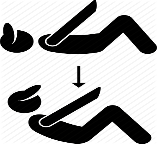 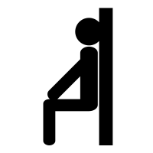 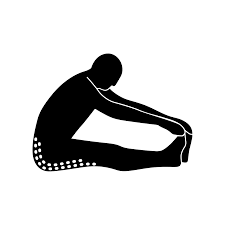 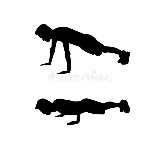 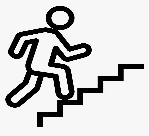 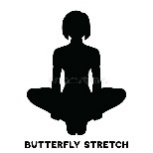 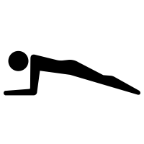 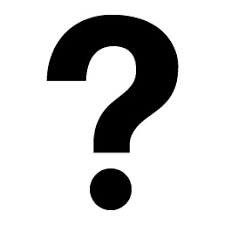 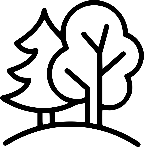 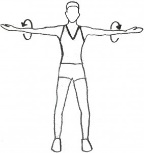 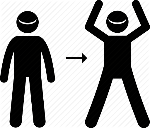 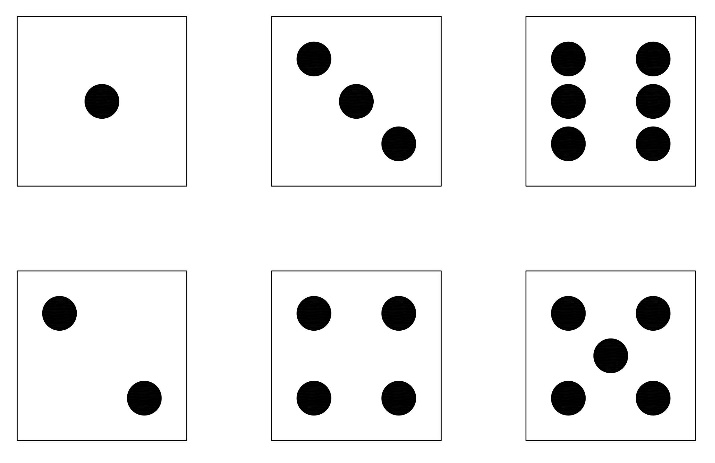 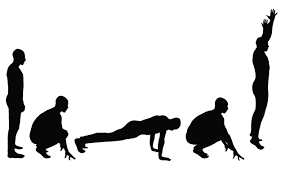 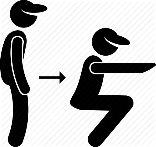 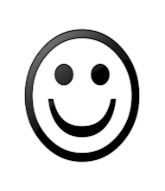 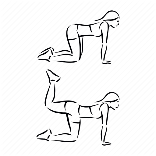 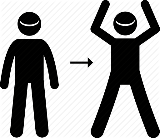 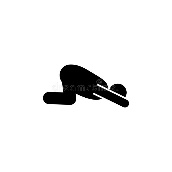 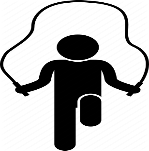 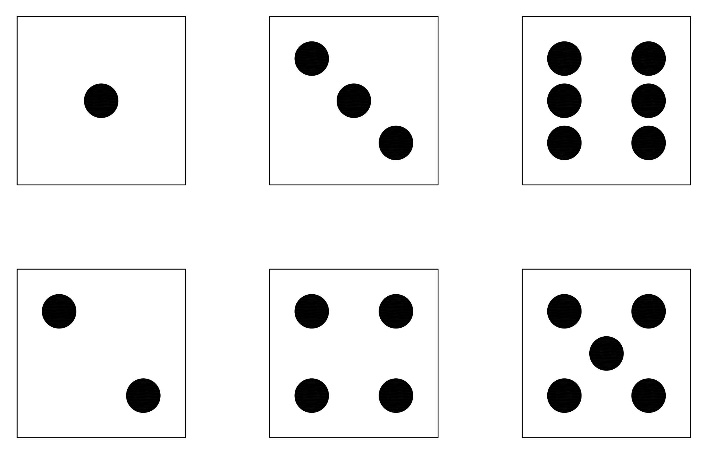 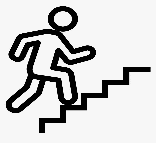 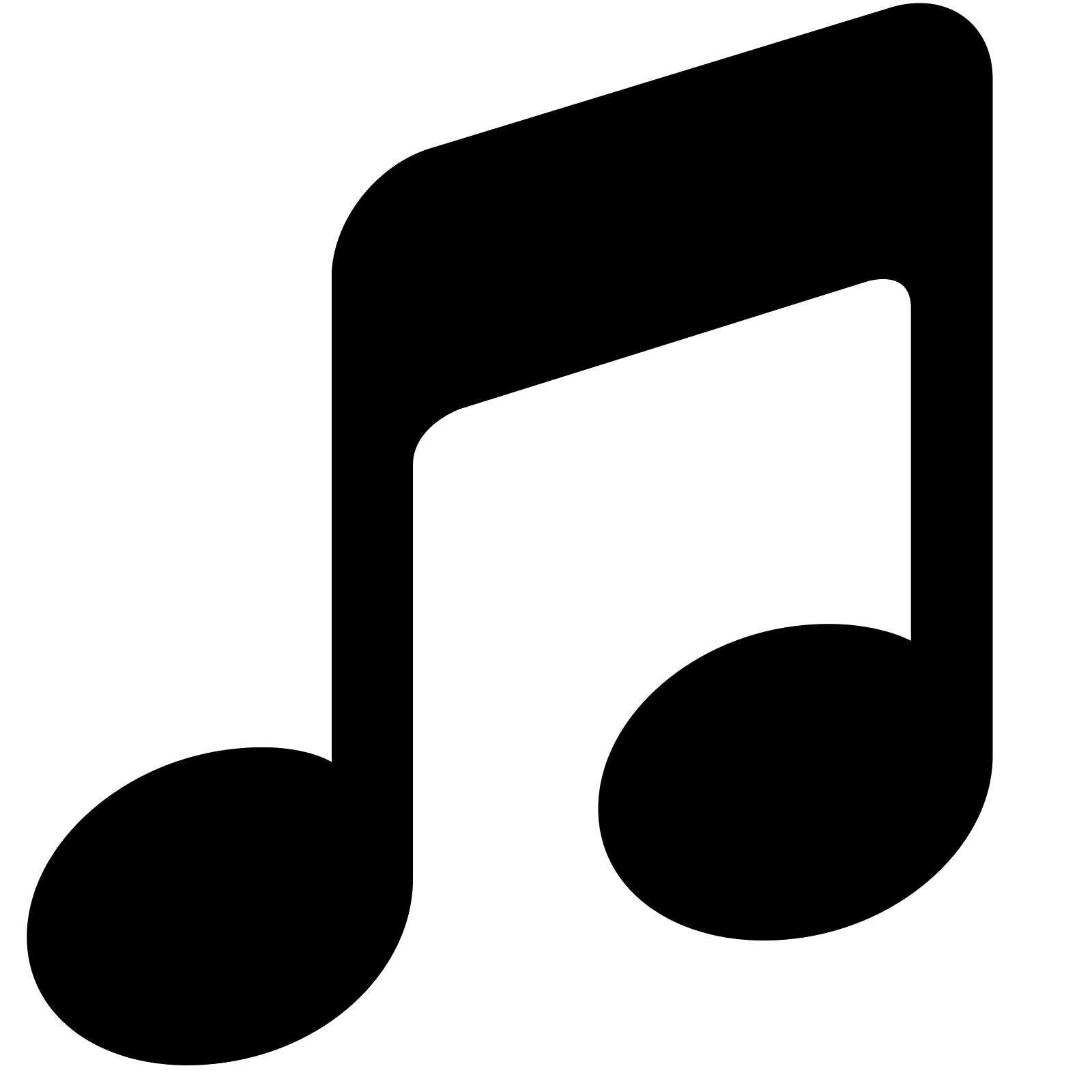 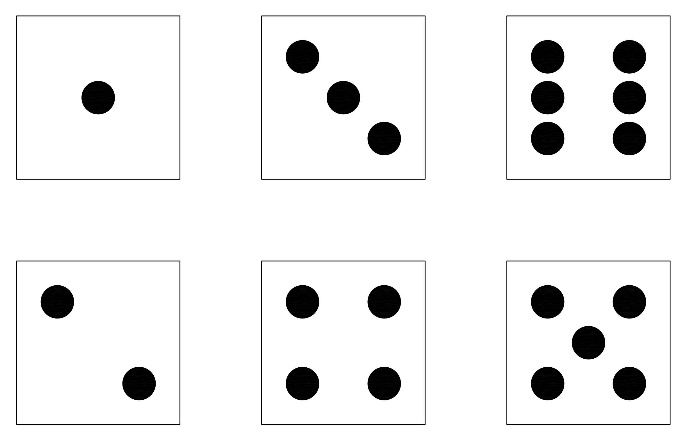 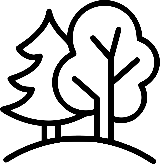 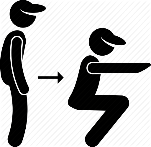 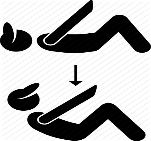 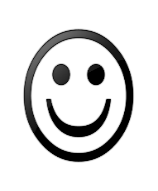 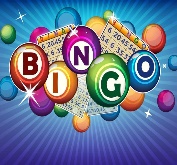 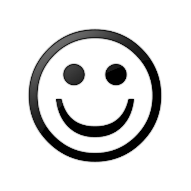 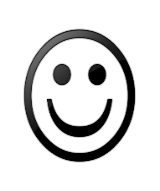 